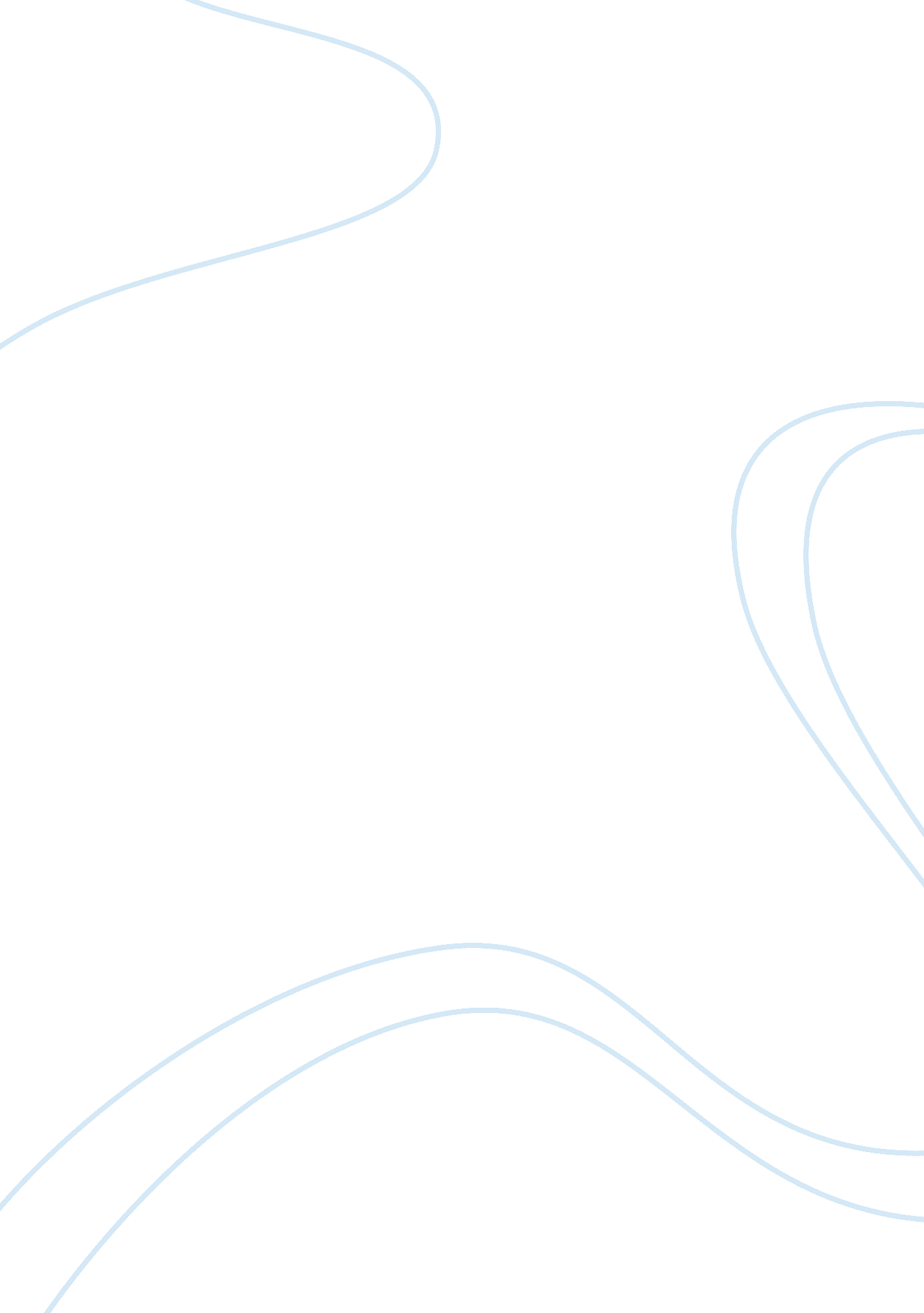 Candy shopSociology, Communication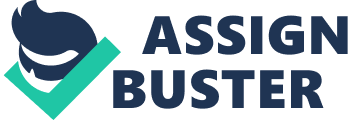 Candy Shop Business Plan It would seem that if you're starting a confectionary that writing a candy shop business plan should be all sugar, sweet, and fun as well. If you're here, you've figured out that's not exactly the case. That's because writing a candy shop business plan can be as difficult as developing a coherent and effective strategy and plan for any other new start-up or existing operation. As you've probably figured out by now, it's going to take more than a passion for chocolate to get your business off the ground. But if you're still struggling to get started, here are a few things to think about that will help you develop your candy shop business plan: • Why will your candy shop be unique? • How will you generate a profit? Will you charge high prices? Keep costs low? Both? • Are there any competing businesses in the area? If so, how will you draw customers from them? • Why are you the right person to handle the operation? These questions can help you start to think about the things that will be critical to the success of your business. In addition, they are important to answer because investors or lenders will want to see that you've considered and sufficiently addressed these points in your business plan. If you'd like more information about the other elements that a banker, angel investor, or venture capitalist might want in your candy shop business plan, MasterPlans can help. We are the leaders in the business plan writing industry and have developed scores of successful business plans for our clients. 